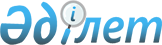 Мәслихаттың 2017 жылғы 20 желтоқсандағы № 164 "Жітіқара ауданының 2018-2020 жылдарға арналған аудандық бюджеті туралы" шешіміне өзгерістер енгізу туралыҚостанай облысы Жітіқара ауданы мәслихатының 2018 жылғы 12 қазандағы № 239 шешімі. Қостанай облысының Әділет департаментінде 2018 жылғы 14 қарашада № 8085 болып тіркелді
      2008 жылғы 4 желтоқсандағы Қазақстан Республикасы Бюджет кодексінің 106-бабына сәйкес Жітіқара аудандық мәслихаты ШЕШІМ ҚАБЫЛДАДЫ:
      1. Мәслихаттың 2017 жылғы 20 желтоқсандағы № 164 "Жітіқара ауданының 2018-2020 жылдарға арналған аудандық бюджеті туралы" шешіміне (Нормативтік құқықтық актілерді мемлекеттік тіркеу тізілімінде № 7446 тіркелген, 2018 жылғы 10 қаңтарда Қазақстан Республикасы нормативтік құқықтық актілерінің эталондық бақылау банкінде жарияланған) мынадай өзгерістер енгізілсін:
      1-тармақ мынадай редакцияда жазылсын:
      "1. 2018-2020 жылдарға арналған аудандық бюджет тиісінше 1, 2 және 3-қосымшаларға сәйкес, оның ішінде 2018 жылға мынадай көлемдерде бекітілсін:
      1) кірістер – 4860404,1 мың теңге, оның ішінде:
      салықтық түсімдер бойынша – 2063387,9 мың теңге;
      салықтық емес түсімдер бойынша – 12129 мың теңге;
      негізгі капиталды сатудан түсетін түсімдер бойынша – 11142 мың теңге;
      трансферттер түсiмi бойынша – 2773745,2 мың теңге;
      2) шығындар – 4971229,2 мың теңге;
      3) таза бюджеттік кредиттеу – - 62519,9 мың теңге, оның ішінде:
      бюджеттік кредиттер – 0 теңге;
      бюджеттік кредиттерді өтеу – 62519,9 мың теңге;
      4) қаржы активтерімен операциялар бойынша сальдо – 0 теңге;
      5) бюджет тапшылығы (профициті) – -48305,2 мың теңге;
      6) бюджет тапшылығын қаржыландыру (профицитін) пайдалану – 48305,2 мың теңге.";
      6-тармақ мынадай редакцияда жазылсын:
      "6. 2018 жылға арналған Жітіқара ауданының жергілікті атқарушы органының резерві 60487,5 мың теңге сомасында бекітілсін.";
      8-тармақтың 4) және 6) тармақшалары мынадай редакцияда жазылсын:
      "4) Қазақстан Республикасында мүгедектердің құқықтарын қамтамасыз ету және өмір сүру сапасын жақсарту жөніндегі 2012-2018 жылдарға арналған іс-шаралар жоспарын іске асыруға - 12644 мың теңге;";
      "6) халықты жұмыспен қамту орталықтарына әлеуметтік жұмыс жөніндегі консультанттар мен ассистенттерді ендіруге – 6089 мың теңге;";
      көрсетілген шешімнің 1, 2, 5-қосымшалары осы шешімнің 1, 2, 3-қосымшаларына сәйкес жаңа редакцияда жазылсын.
      2. Осы шешім 2018 жылғы 1 қаңтардан бастап қолданысқа енгізіледі.
      КЕЛІСІЛДІ
      "Жітіқара ауданы әкімдігінің
      экономика және бюджеттік
      жоспарлау бөлімі" мемлекеттік
      мекемесінің басшысы
      __________ Г. Баймухамбетова Жітіқара ауданының 2018 жылға арналған аудандық бюджеті Жітіқара ауданының 2019 жылға арналған аудандық бюджеті Жітіқара ауданының ауылдар, ауылдық округтер әкімдері аппараттарының 2018 жылға арналған бюджеттік бағдарламалары
					© 2012. Қазақстан Республикасы Әділет министрлігінің «Қазақстан Республикасының Заңнама және құқықтық ақпарат институты» ШЖҚ РМК
				
      Сессияның төрағасы

Н. Джафаров

      Жітіқара
аудандық мәслихатының хатшысы

А. Кабиев
Мәслихаттың
2018 жылғы 12 қазандағы
№ 239 шешіміне 1-қосымшаМәслихаттың
2017 жылғы 20 желтоқсандағы
№ 164 шешіміне 1-қосымша
Санаты
Санаты
Санаты
Санаты
Сомасы, мың теңге
Сыныбы
Сыныбы
Сыныбы
Сомасы, мың теңге
Iшкi сыныбы
Iшкi сыныбы
Сомасы, мың теңге
АТАУЫ
Сомасы, мың теңге
І. Кірістер 
4860404,1
1
Салықтық түсімдер
2063387,9
01
Табыс салығы 
958288
2
Жеке табыс салығы
958288
03
Әлеуметтiк салық
744027,9
1
Әлеуметтік салық
744027,9
04
Меншiкке салынатын салықтар
253904
1
Мүлiкке салынатын салықтар
236599
3
Жер салығы
2499
4
Көлiк құралдарына салынатын салық
12883
5
Бірыңғай жер салығы
1923
05
Тауарларға, жұмыстарға және қызметтерге салынатын iшкi салықтар
97309
2
Акциздер
4212
3
Табиғи және басқа да ресурстарды пайдаланғаны үшiн түсетiн түсiмдер
67900
4
Кәсiпкерлiк және кәсiби қызметтi жүргiзгенi үшiн алынатын алымдар
23462
5
Ойын бизнесіне салық
1735
08
Заңдық маңызы бар әрекеттерді жасағаны және (немесе) оған уәкілеттігі бар мемлекеттік органдар немесе лауазымды адамдар құжаттар бергені үшін алынатын міндетті төлемдер
9859
1
Мемлекеттік баж
9859
2
Салықтық емес түсiмдер
12129
01
Мемлекеттік меншіктен түсетін кірістер
4696
5
Мемлекет меншігіндегі мүлікті жалға беруден түсетін кірістер
1736
7
Мемлекеттік бюджеттен берілген кредиттер бойынша сыйақылар
2960
02
Мемлекеттік бюджеттен қаржыландырылатын мемлекеттік мекемелердің тауарларды (жұмыстарды, қызметтерді) өткізуінен түсетін түсімдер
3190
1
Мемлекеттік бюджеттен қаржыландырылатын мемлекеттік мекемелердің тауарларды (жұмыстарды, қызметтерді) өткізуінен түсетін түсімдер
3190
06
Басқа да салықтық емес түсiмдер
4243
1
Басқа да салықтық емес түсiмдер
4243
3
Негізгі капиталды сатудан түсетін түсімдер
11142
01
Мемлекеттік мекемелерге бекітілген мемлекеттік мүлікті сату
6342
1
Мемлекеттік мекемелерге бекітілген мемлекеттік мүлікті сату
6342
03
Жердi және материалдық емес активтердi сату
4800
1
Жерді сату
3700
2
Материалдық емес активтерді сату
1100
4
Трансферттердің түсімдері
2773745,2
02
Мемлекеттiк басқарудың жоғары тұрған органдарынан түсетiн трансферттер
2773745,2
2
Облыстық бюджеттен түсетiн трансферттер
2773745,2
Функционалдық топ
Функционалдық топ
Функционалдық топ
Функционалдық топ
Функционалдық топ
Сомасы, мың теңге
Кіші функция
Кіші функция
Кіші функция
Кіші функция
Сомасы, мың теңге
Бюджеттік бағдарламалардың әкiмшiсi
Бюджеттік бағдарламалардың әкiмшiсi
Бюджеттік бағдарламалардың әкiмшiсi
Сомасы, мың теңге
Бағдарлама
Бағдарлама
Сомасы, мың теңге
АТАУЫ
Сомасы, мың теңге
ІІ. Шығындар
4971229,2
01
Жалпы сипаттағы мемлекеттiк қызметтер 
593068,3
1
Мемлекеттiк басқарудың жалпы функцияларын орындайтын өкiлдi, атқарушы және басқа органдар
276228,8
112
Аудан (облыстық маңызы бар қала) мәслихатының аппараты
19548,3
001
Аудан (облыстық маңызы бар қала) мәслихатының қызметін қамтамасыз ету жөніндегі қызметтер
19365,3
003
Мемлекеттік органның күрделі шығыстары
183
122
Аудан (облыстық маңызы бар қала) әкімінің аппараты
122733,2
001
Аудан (облыстық маңызы бар қала) әкімінің қызметін қамтамасыз ету жөніндегі қызметтер
122219,7
003
Мемлекеттік органның күрделі шығыстары
513,5
123
Қаладағы аудан, аудандық маңызы бар қала, кент, ауыл, ауылдық округ әкімінің аппараты
133947,3
001
Қаладағы аудан, аудандық маңызы бар қаланың, кент, ауыл, ауылдық округ әкімінің қызметін қамтамасыз ету жөніндегі қызметтер
133377,8
022
Мемлекеттік органның күрделі шығыстары
569,5
2
Қаржылық қызмет
27233,4
452
Ауданның (облыстық маңызы бар қаланың) қаржы бөлімі
27233,4
001
Ауданның (облыстық маңызы бар қаланың) бюджетін орындау және коммуналдық меншігін басқару саласындағы мемлекеттік саясатты іске асыру жөніндегі қызметтер
22544,2
003
Салық салу мақсатында мүлікті бағалауды жүргізу
2239,3
010
Жекешелендіру, коммуналдық меншікті басқару, жекешелендіруден кейінгі қызмет және осыған байланысты дауларды реттеу
2274,9
018
Мемлекеттік органның күрделі шығыстары
175
5
Жоспарлау және статистикалық қызмет
21515,7
453
Ауданның (облыстық маңызы бар қаланың) экономика және бюджеттік жоспарлау бөлімі
21515,7
001
Экономикалық саясатты, мемлекеттік жоспарлау жүйесін қалыптастыру және дамыту саласындағы мемлекеттік саясатты іске асыру жөніндегі қызметтер
21515,7
9
Жалпы сипаттағы өзге де мемлекеттiк қызметтер
268090,4
492
Ауданның (облыстық маңызы бар қаланың) тұрғын үй-коммуналдық шаруашылығы, жолаушылар көлігі, автомобиль жолдары және тұрғын үй инспекциясы бөлімі
268090,4
001
Жергілікті деңгейде тұрғын үй-коммуналдық шаруашылық, жолаушылар көлігі, автомобиль жолдары және тұрғын үй инспекциясы саласындағы мемлекеттік саясатты іске асыру жөніндегі қызметтер
31380,8
067
Ведомстволық бағыныстағы мемлекеттік мекемелер мен ұйымдардың күрделі шығыстары
5600
113
Жергілікті бюджеттерден берілетін ағымдағы нысаналы трансферттер
231109,6
02
Қорғаныс
10779,9
1
Әскери мұқтаждар
9380,3
122
Аудан (облыстық маңызы бар қала) әкімінің аппараты
9380,3
005
Жалпыға бірдей әскери міндетті атқару шеңберіндегі іс-шаралар
9380,3
2
Төтенше жағдайлар жөнiндегi жұмыстарды ұйымдастыру
1399,6
122
Аудан (облыстық маңызы бар қала) әкімінің аппараты
1399,6
006
Аудан (облыстық маңызы бар қала) ауқымындағы төтенше жағдайлардың алдын алу және оларды жою
942
007
Аудандық (қалалық) ауқымдағы дала өрттерінің, сондай-ақ мемлекеттік өртке қарсы қызмет органдары құрылмаған елдi мекендерде өрттердің алдын алу және оларды сөндіру жөніндегі іс-шаралар
457,6
03
Қоғамдық тәртіп, қауіпсіздік, құқықтық, сот, қылмыстық-атқару қызметі
3855
9
Қоғамдық тәртіп және қауіпсіздік саласындағы басқа да қызметтер
3855
492
Ауданның (облыстық маңызы бар қаланың) тұрғын үй-коммуналдық шаруашылығы, жолаушылар көлігі, автомобиль жолдары және тұрғын үй инспекциясы бөлімі
3855
021
Елдi мекендерде жол қозғалысы қауiпсiздiгін қамтамасыз ету
3855
04
Бiлiм беру
2479900
1
Мектепке дейiнгi тәрбие және оқыту
216827,6
464
Ауданның (облыстық маңызы бар қаланың) білім бөлімі
216827,6
009
Мектепке дейінгі тәрбие мен оқыту ұйымдарының қызметін қамтамасыз ету
91155
040
Мектепке дейінгі білім беру ұйымдарында мемлекеттік білім беру тапсырысын іске асыруға
125672,6
2
Бастауыш, негізгі орта және жалпы орта білім беру
2148025,6
123
Қаладағы аудан, аудандық маңызы бар қала, кент, ауыл, ауылдық округ әкімінің аппараты
2154
005
Ауылдық жерлерде балаларды мектепке дейін тегін алып баруды және кері алып келуді ұйымдастыру
2154
464
Ауданның (облыстық маңызы бар қаланың) білім бөлімі
2094640,4
003
Жалпы білім беру
2014688,9
006
Балаларға қосымша білім беру
79951,5
465
Ауданның (облыстық маңызы бар қаланың) дене шынықтыру және спорт бөлімі
51231,2
017
Балалар мен жасөспірімдерге спорт бойынша қосымша білім беру
51231,2
9
Бiлiм беру саласындағы өзге де қызметтер
115046,8
464
Ауданның (облыстық маңызы бар қаланың) білім бөлімі
115046,8
001
Жергілікті деңгейде білім беру саласындағы мемлекеттік саясатты іске асыру жөніндегі қызметтер
25149
005
Ауданның (облыстық маңызы бар қаланың) мемлекеттік білім беру мекемелер үшін оқулықтар мен оқу-әдiстемелiк кешендерді сатып алу және жеткізу
58916
007
Аудандық (қалалық) ауқымдағы мектеп олимпиадаларын және мектептен тыс іс-шараларды өткiзу
1711
015
Жетім баланы (жетім балаларды) және ата-аналарының қамқорынсыз қалған баланы (балаларды) күтіп-ұстауға қамқоршыларға (қорғаншыларға) ай сайынға ақшалай қаражат төлемі
25275
022
Жетім баланы (жетім балаларды) және ата-анасының қамқорлығынсыз қалған баланы (балаларды) асырап алғаны үшін Қазақстан азаматтарына біржолғы ақша қаражатын төлеуге арналған төлемдер
360,8
067
Ведомстволық бағыныстағы мемлекеттік мекемелер мен ұйымдардың күрделі шығыстары
3635
06
Әлеуметтiк көмек және әлеуметтiк қамсыздандыру
482196,6
1
Әлеуметтiк қамсыздандыру
56486
451
Ауданның (облыстық маңызы бар қаланың) жұмыспен қамту және әлеуметтік бағдарламалар бөлімі
46405
005
Мемлекеттік атаулы әлеуметтік көмек
46405
464
Ауданның (облыстық маңызы бар қаланың) білім бөлімі
10081
030
Патронат тәрбиешілерге берілген баланы (балаларды) асырап бағу
10081
2
Әлеуметтiк көмек
367996,4
451
Ауданның (облыстық маңызы бар қаланың) жұмыспен қамту және әлеуметтік бағдарламалар бөлімі
367996,4
002
Жұмыспен қамту бағдарламасы
95556,8
006
Тұрғын үйге көмек көрсету
127820,4
007
Жергілікті өкілетті органдардың шешімі бойынша мұқтаж азаматтардың жекелеген топтарына әлеуметтік көмек
31037
010
Үйден тәрбиеленіп оқытылатын мүгедек балаларды материалдық қамтамасыз ету
2432,7
014
Мұқтаж азаматтарға үйде әлеуметтiк көмек көрсету
49630,6
015
Зейнеткерлер мен мүгедектерге әлеуметтiк қызмет көрсету аумақтық орталығы
27267
017
Оңалтудың жеке бағдарламасына сәйкес мұқтаж мүгедектердi мiндеттi гигиеналық құралдармен қамтамасыз ету, қозғалуға қиындығы бар бірінші топтағы мүгедектерге жеке көмекшінің және есту бойынша мүгедектерге қолмен көрсететiн тіл маманының қызметтерін ұсыну
8956
023
Жұмыспен қамту орталықтарының қызметін қамтамасыз ету
25295,9
9
Әлеуметтiк көмек және әлеуметтiк қамтамасыз ету салаларындағы өзге де қызметтер
57714,2
451
Ауданның (облыстық маңызы бар қаланың) жұмыспен қамту және әлеуметтік бағдарламалар бөлімі
57714,2
001
Жергілікті деңгейде халық үшін әлеуметтік бағдарламаларды жұмыспен қамтуды қамтамасыз етуді іске асыру саласындағы мемлекеттік саясатты іске асыру жөніндегі қызметтер
43487,4
011
Жәрдемақыларды және басқа да әлеуметтік төлемдерді есептеу, төлеу мен жеткізу бойынша қызметтерге ақы төлеу
765
050
Қазақстан Республикасында мүгедектердің құқықтарын қамтамасыз ету және өмір сүру сапасын жақсарту жөніндегі 2012 - 2018 жылдарға арналған іс-шаралар жоспарын іске асыру
12644
067
Ведомстволық бағыныстағы мемлекеттік мекемелер мен ұйымдардың күрделі шығыстары
817,8
07
Тұрғын үй-коммуналдық шаруашылық
504181,8
1
Тұрғын үй шаруашылығы
3256,5
492
Ауданның (облыстық маңызы бар қаланың) тұрғын үй-коммуналдық шаруашылығы, жолаушылар көлігі, автомобиль жолдары және тұрғын үй инспекциясы бөлімі
3256,5
003
Мемлекеттік тұрғын үй қорын сақтауды үйымдастыру
2800
031
Кондоминиум объектілеріне техникалық паспорттар дайындау
456,5
2
Коммуналдық шаруашылық
488400,5
492
Ауданның (облыстық маңызы бар қаланың) тұрғын үй-коммуналдық шаруашылығы, жолаушылар көлігі, автомобиль жолдары және тұрғын үй инспекциясы бөлімі
488400,5
012
Сумен жабдықтау және су бұру жүйесінің жұмыс істеуі
155067,2
058
Ауылдық елді мекендердегі сумен жабдықтау және су бұру жүйелерін дамыту
333333,3
3
Елді-мекендерді көркейту
12524,8
123
Қаладағы аудан, аудандық маңызы бар қала, кент, ауыл, ауылдық округ әкімінің аппараты
12524,8
008
Елді мекендердегі көшелерді жарықтандыру
11923,1
011
Елді мекендерді абаттандыру мен көгалдандыру
601,7
08
Мәдениет, спорт, туризм және ақпараттық кеңістiк
331273,3
1
Мәдениет саласындағы қызмет
61030
455
Ауданның (облыстық маңызы бар қаланың) мәдениет және тілдерді дамыту бөлімі
61030
003
Мәдени-демалыс жұмысын қолдау
61030
2
Спорт
164511,7
465
Ауданның (облыстық маңызы бар қаланың) дене шынықтыру және спорт бөлімі
36111,7
001
Жергілікті деңгейде дене шынықтыру және спорт саласындағы мемлекеттік саясатты іске асыру жөніндегі қызметтер
11032
005
Ұлттық және бұқаралық спорт түрлерін дамыту
10721,7
006
Аудандық (облыстық маңызы бар қалалық) деңгейде спорттық жарыстар өткiзу
2458
007
Әртүрлi спорт түрлерi бойынша аудан (облыстық маңызы бар қала) құрама командаларының мүшелерiн дайындау және олардың облыстық спорт жарыстарына қатысуы
11900
472
Ауданның (облыстық маңызы бар қаланың) құрылыс, сәулет және қала құрылысы бөлімі
128400
008
Cпорт объектілерін дамыту
128400
3
Ақпараттық кеңiстiк
56386
455
Ауданның (облыстық маңызы бар қаланың) мәдениет және тілдерді дамыту бөлімі
43856
006
Аудандық (қалалық) кiтапханалардың жұмыс iстеуi
31743
007
Мемлекеттiк тiлдi және Қазақстан халқының басқа да тiлдерін дамыту
12113
456
Ауданның (облыстық маңызы бар қаланың) ішкі саясат бөлімі
12530
002
Мемлекеттік ақпараттық саясат жүргізу жөніндегі қызметтер
12530
9
Мәдениет, спорт, туризм және ақпараттық кеңiстiктi ұйымдастыру жөнiндегi өзге де қызметтер
49345,6
455
Ауданның (облыстық маңызы бар қаланың) мәдениет және тілдерді дамыту бөлімі
24311,4
001
Жергілікті деңгейде тілдерді және мәдениетті дамыту саласындағы мемлекеттік саясатты іске асыру жөніндегі қызметтер
11623,2
010
Мемлекеттік органның күрделі шығыстары
251,2
032
Ведомстволық бағыныстағы мемлекеттік мекемелер мен ұйымдардың күрделі шығыстары
12437
456
Ауданның (облыстық маңызы бар қаланың) ішкі саясат бөлімі
25034,2
001
Жергілікті деңгейде ақпарат, мемлекеттілікті нығайту және азаматтардың әлеуметтік сенімділігін қалыптастыру саласында мемлекеттік саясатты іске асыру жөніндегі қызметтер
16010,2
003
Жастар саясаты саласында іс-шараларды іске асыру
9024
10
Ауыл, су, орман, балық шаруашылығы, ерекше қорғалатын табиғи аумақтар, қоршаған ортаны және жануарлар дүниесін қорғау, жер қатынастары
98796,3
1
Ауыл шаруашылығы
82112,9
462
Ауданның (облыстық маңызы бар қаланың) ауыл шаруашылығы бөлімі
22885,9
001
Жергілікті деңгейде ауыл шаруашылығы саласындағы мемлекеттік саясатты іске асыру жөніндегі қызметтер
22885,9
473
Ауданның (облыстық маңызы бар қаланың) ветеринария бөлімі
59227
001
Жергілікті деңгейде ветеринария саласындағы мемлекеттік саясатты іске асыру жөніндегі қызметтер
20566
007
Қаңғыбас иттер мен мысықтарды аулауды және жоюды ұйымдастыру
1801
009
Жануарлардың энзоотиялық аурулары бойынша ветеринариялық іс-шараларды жүргізу
2976
011
Эпизоотияға қарсы іс-шаралар жүргізу
33345
047
Жануарлардың саулығы мен адамның денсаулығына қауіп төндіретін, алып қоймай залалсыздандырылған (зарарсыздандырылған) және қайта өңделген жануарлардың, жануарлардан алынатын өнімдер мен шикізаттың құнын иелеріне өтеу
539
6
Жер қатынастары
15314,5
463
Ауданның (облыстық маңызы бар қаланың) жер қатынастары бөлімі
15314,5
001
Аудан (облыстық маңызы бар қала) аумағында жер қатынастарын реттеу саласындағы мемлекеттік саясатты іске асыру жөніндегі қызметтер
15314,5
9
Ауыл, су, орман, балық шаруашылығы, қоршаған ортаны қорғау және жер қатынастары саласындағы басқа да қызметтер
1368,9
453
Ауданның (облыстық маңызы бар қаланың) экономика және бюджеттік жоспарлау бөлімі
1368,9
099
Мамандарға әлеуметтік қолдау көрсету жөніндегі шараларды іске асыру
1368,9
11
Өнеркәсіп, сәулет, қала құрылысы және құрылыс қызметі
15173,8
2
Сәулет, қала құрылысы және құрылыс қызметі
15173,8
472
Ауданның (облыстық маңызы бар қаланың) құрылыс, сәулет және қала құрылысы бөлімі
15173,8
001
Жергілікті деңгейде құрылыс, сәулет және қала құрылысы саласындағы мемлекеттік саясатты іске асыру жөніндегі қызметтер
15173,8
12
Көлiк және коммуникация
225705
1
Автомобиль көлiгi
225705
123
Қаладағы аудан, аудандық маңызы бар қала, кент, ауыл, ауылдық округ әкімінің аппараты
1390
013
Аудандық маңызы бар қалаларда, кенттерде, ауылдарда, ауылдық округтерде автомобиль жолдарының жұмыс істеуін қамтамасыз ету
1390
492
Ауданның (облыстық маңызы бар қаланың) тұрғын үй-коммуналдық шаруашылығы, жолаушылар көлігі, автомобиль жолдары және тұрғын үй инспекциясы бөлімі
224315
023
Автомобиль жолдарының жұмыс істеуін қамтамасыз ету
30816
025
Көлiк инфрақұрылымының басым жобаларын іске асыру
193499
13
Басқалар
87861,3
3
Кәсiпкерлiк қызметтi қолдау және бәсекелестікті қорғау
22552
469
Ауданның (облыстық маңызы бар қаланың) кәсіпкерлік бөлімі
22552
001
Жергілікті деңгейде кәсіпкерлікті дамыту саласындағы мемлекеттік саясатты іске асыру жөніндегі қызметтер
11452
003
Кәсіпкерлік қызметті қолдау
1100
016
Мемлекеттік инвестициялық саясатты іске асыру үшін "Даму" кәсіпкерлікті дамыту қоры" АҚ-ға кредит беру
10000
9
Басқалар
65309,3
452
Ауданның (облыстық маңызы бар қаланың) қаржы бөлімі
60487,5
012
Ауданның (облыстық маңызы бар қаланың) жергілікті атқарушы органының резерві
60487,5
472
Ауданның (облыстық маңызы бар қаланың) құрылыс, сәулет және қала құрылысы бөлімі
4821,8
085
Моноқалаларда бюджеттік инвестициялық жобаларды іске асыру
4821,8
14
Борышқа қызмет көрсету
179,1
1
Борышқа қызмет көрсету
179,1
452
Ауданның (облыстық маңызы бар қаланың) қаржы бөлімі
179,1
013
Жергілікті атқарушы органдардың облыстық бюджеттен қарыздар бойынша сыйақылар мен өзге де төлемдерді төлеу бойынша борышына қызмет көрсету
179,1
15
Трансферттер
138258,8
1
Трансферттер
138258,8
452
Ауданның (облыстық маңызы бар қаланың) қаржы бөлімі
138258,8
006
Пайдаланылмаған (толық пайдаланылмаған) нысаналы трансферттерді қайтару
568,8
024
Заңнаманы өзгертуге байланысты жоғары тұрған бюджеттің шығындарын өтеуге төменгі тұрған бюджеттен ағымдағы нысаналы трансферттер
129663
038
Субвенциялар
5027
051
Жергілікті өзін-өзі басқару органдарына берілетін трансферттер
3000
ІІІ. Таза бюджеттік кредиттеу
-62519,9
Бюджеттік кредиттер
0
Санаты
Санаты
Санаты
Санаты
Санаты
Сомасы, мың теңге
Сыныбы
Сыныбы
Сыныбы
Сыныбы
Сомасы, мың теңге
Iшкi сыныбы
Iшкi сыныбы
Iшкi сыныбы
Сомасы, мың теңге
Ерекшелігі
Ерекшелігі
Сомасы, мың теңге
Бюджеттік кредиттерді өтеу
62519,9
5
Бюджеттік кредиттерді өтеу
62519,9
01
Бюджеттік кредиттерді өтеу
62519,9
1
Мемлекеттік бюджеттен берілген бюджеттік кредиттерді өтеу
62519,9
ІҮ. Қаржы активтерімен операциялар бойынша сальдо
0
V. Бюджет тапшылығы (профициті)
-48305,2
VІ. Бюджет тапшылығын қаржыландыру (профицитін пайдалану)
48305,2Мәслихаттың
2018 жылғы 12 қазандағы
№ 239 шешіміне 2-қосымшаМәслихаттың
2017 жылғы 20 желтоқсандағы
№ 164 шешіміне 2-қосымша
Санаты
Санаты
Санаты
Санаты
Сомасы, мың теңге
Сыныбы
Сыныбы
Сыныбы
Сомасы, мың теңге
Iшкi сыныбы
Iшкi сыныбы
Сомасы, мың теңге
АТАУЫ
Сомасы, мың теңге
І. Кірістер 
4054371,9
1
Салықтық түсімдер
1771113
01
Табыс салығы 
840508
2
Жеке табыс салығы
840508
03
Әлеуметтiк салық
560098
1
Әлеуметтік салық
560098
04
Меншiкке салынатын салықтар
257069
1
Мүлiкке салынатын салықтар
220879
3
Жер салығы
9397
4
Көлiк құралдарына салынатын салық
24870
5
Бірыңғай жер салығы
1923
05
Тауарларға, жұмыстарға және қызметтерге салынатын iшкi салықтар
100853
2
Акциздер
4612
3
Табиғи және басқа да ресурстарды пайдаланғаны үшiн түсетiн түсiмдер
62000
4
Кәсiпкерлiк және кәсiби қызметтi жүргiзгенi үшiн алынатын алымдар
32385
5
Ойын бизнесіне салық
1856
08
Заңдық маңызы бар әрекеттерді жасағаны және (немесе) оған уәкілеттігі бар мемлекеттік органдар немесе лауазымды адамдар құжаттар бергені үшін алынатын міндетті төлемдер
12585
1
Мемлекеттік баж
12585
2
Салықтық емес түсiмдер
1875
01
Мемлекеттік меншіктен түсетін кірістер
1875
5
Мемлекет меншігіндегі мүлікті жалға беруден түсетін кірістер
1875
3
Негізгі капиталды сатудан түсетін түсімдер
9762
01
Мемлекеттік мекемелерге бекітілген мемлекеттік мүлікті сату
4962
1
Мемлекеттік мекемелерге бекітілген мемлекеттік мүлікті сату
4962
03
Жердi және материалдық емес активтердi сату
4800
1
Жерді сату
3700
2
Материалдық емес активтерді сату
1100
4
Трансферттердің түсімдері
2271621,9
02
Мемлекеттiк басқарудың жоғары тұрған органдарынан түсетiн трансферттер
2271621,9
2
Облыстық бюджеттен түсетiн трансферттер
2271621,9
Функционалдық топ
Функционалдық топ
Функционалдық топ
Функционалдық топ
Функционалдық топ
Сомасы, мың теңге
Кіші функция
Кіші функция
Кіші функция
Кіші функция
Сомасы, мың теңге
Бюджеттік бағдарламалардың әкiмшiсi
Бюджеттік бағдарламалардың әкiмшiсi
Бюджеттік бағдарламалардың әкiмшiсi
Сомасы, мың теңге
Бағдарлама
Бағдарлама
Сомасы, мың теңге
АТАУЫ
Сомасы, мың теңге
ІІ. Шығындар
4054371,9
01
Жалпы сипаттағы мемлекеттiк қызметтер 
404810,1
1
Мемлекеттiк басқарудың жалпы функцияларын орындайтын өкiлдi, атқарушы және басқа органдар
259217
112
Аудан (облыстық маңызы бар қала) мәслихатының аппараты
19461
001
Аудан (облыстық маңызы бар қала) мәслихатының қызметін қамтамасыз ету жөніндегі қызметтер
19461
122
Аудан (облыстық маңызы бар қала) әкімінің аппараты
107508
001
Аудан (облыстық маңызы бар қала) әкімінің қызметін қамтамасыз ету жөніндегі қызметтер
107508
123
Қаладағы аудан, аудандық маңызы бар қала, кент, ауыл, ауылдық округ әкімінің аппараты
132248
001
Қаладағы аудан, аудандық маңызы бар қаланың, кент, ауыл, ауылдық округ әкімінің қызметін қамтамасыз ету жөніндегі қызметтер
132248
2
Қаржылық қызмет
26617
452
Ауданның (облыстық маңызы бар қаланың) қаржы бөлімі
26617
001
Ауданның (облыстық маңызы бар қаланың) бюджетін орындау және коммуналдық меншігін басқару саласындағы мемлекеттік саясатты іске асыру жөніндегі қызметтер
22917
010
Жекешелендіру, коммуналдық меншікті басқару, жекешелендіруден кейінгі қызмет және осыған байланысты дауларды реттеу
3700
5
Жоспарлау және статистикалық қызмет
21836
453
Ауданның (облыстық маңызы бар қаланың) экономика және бюджеттік жоспарлау бөлімі
21836
001
Экономикалық саясатты, мемлекеттік жоспарлау жүйесін қалыптастыру және дамыту саласындағы мемлекеттік саясатты іске асыру жөніндегі қызметтер
21836
9
Жалпы сипаттағы өзге де мемлекеттiк қызметтер
97140,1
492
Ауданның (облыстық маңызы бар қаланың) тұрғын үй-коммуналдық шаруашылығы, жолаушылар көлігі, автомобиль жолдары және тұрғын үй инспекциясы бөлімі
97140,1
001
Жергілікті деңгейде тұрғын үй-коммуналдық шаруашылық, жолаушылар көлігі, автомобиль жолдары және тұрғын үй инспекциясы саласындағы мемлекеттік саясатты іске асыру жөніндегі қызметтер
28629
113
Жергілікті бюджеттерден берілетін ағымдағы нысаналы трансферттер
68511,1
02
Қорғаныс
10480
1
Әскери мұқтаждар
9238
122
Аудан (облыстық маңызы бар қала) әкімінің аппараты
9238
005
Жалпыға бірдей әскери міндетті атқару шеңберіндегі іс-шаралар
9238
2
Төтенше жағдайлар жөнiндегi жұмыстарды ұйымдастыру
1242
122
Аудан (облыстық маңызы бар қала) әкімінің аппараты
1242
006
Аудан (облыстық маңызы бар қала) ауқымындағы төтенше жағдайлардың алдын алу және оларды жою
1050
007
Аудандық (қалалық) ауқымдағы дала өрттерінің, сондай-ақ мемлекеттік өртке қарсы қызмет органдары құрылмаған елдi мекендерде өрттердің алдын алу және оларды сөндіру жөніндегі іс-шаралар
192
03
Қоғамдық тәртіп, қауіпсіздік, құқықтық, сот, қылмыстық-атқару қызметі
4048
9
Қоғамдық тәртіп және қауіпсіздік саласындағы басқа да қызметтер
4048
492
Ауданның (облыстық маңызы бар қаланың) тұрғын үй-коммуналдық шаруашылығы, жолаушылар көлігі, автомобиль жолдары және тұрғын үй инспекциясы бөлімі
4048
021
Елдi мекендерде жол қозғалысы қауiпсiздiгін қамтамасыз ету
4048
04
Бiлiм беру
2237474
1
Мектепке дейiнгi тәрбие және оқыту
78871
464
Ауданның (облыстық маңызы бар қаланың) білім бөлімі
78871
040
Мектепке дейінгі білім беру ұйымдарында мемлекеттік білім беру тапсырысын іске асыруға
78871
2
Бастауыш, негізгі орта және жалпы орта білім беру
2058270
123
Қаладағы аудан, аудандық маңызы бар қала, кент, ауыл, ауылдық округ әкімінің аппараты
2278
005
Ауылдық жерлерде балаларды мектепке дейін тегін алып баруды және кері алып келуді ұйымдастыру
2278
464
Ауданның (облыстық маңызы бар қаланың) білім бөлімі
2008176
003
Жалпы білім беру
1923903
006
Балаларға қосымша білім беру
84273
465
Ауданның (облыстық маңызы бар қаланың) дене шынықтыру және спорт бөлімі
47816
017
Балалар мен жасөспірімдерге спорт бойынша қосымша білім беру
47816
9
Бiлiм беру саласындағы өзге де қызметтер
100333
464
Ауданның (облыстық маңызы бар қаланың) білім бөлімі
100333
001
Жергілікті деңгейде білім беру саласындағы мемлекеттік саясатты іске асыру жөніндегі қызметтер
26109
005
Ауданның (облыстық маңызы бар қаланың) мемлекеттік білім беру мекемелер үшін оқулықтар мен оқу-әдiстемелiк кешендерді сатып алу және жеткізу
37443
007
Аудандық (қалалық) ауқымдағы мектеп олимпиадаларын және мектептен тыс іс-шараларды өткiзу
1797
015
Жетім баланы (жетім балаларды) және ата-аналарының қамқорынсыз қалған баланы (балаларды) күтіп-ұстауға қамқоршыларға (қорғаншыларға) ай сайынға ақшалай қаражат төлемі
31369
067
Ведомстволық бағыныстағы мемлекеттік мекемелер мен ұйымдардың күрделі шығыстары
3615
06
Әлеуметтiк көмек және әлеуметтiк қамсыздандыру
366618,9
1
Әлеуметтiк қамсыздандыру
39433
451
Ауданның (облыстық маңызы бар қаланың) жұмыспен қамту және әлеуметтік бағдарламалар бөлімі
28221
005
Мемлекеттік атаулы әлеуметтік көмек
28221
464
Ауданның (облыстық маңызы бар қаланың) білім бөлімі
11212
030
Патронат тәрбиешілерге берілген баланы (балаларды) асырап бағу
11212
2
Әлеуметтiк көмек
282067,9
451
Ауданның (облыстық маңызы бар қаланың) жұмыспен қамту және әлеуметтік бағдарламалар бөлімі
282067,9
002
Жұмыспен қамту бағдарламасы
69636
006
Тұрғын үйге көмек көрсету
76482,9
007
Жергілікті өкілетті органдардың шешімі бойынша мұқтаж азаматтардың жекелеген топтарына әлеуметтік көмек
31770
010
Үйден тәрбиеленіп оқытылатын мүгедек балаларды материалдық қамтамасыз ету
1790
014
Мұқтаж азаматтарға үйде әлеуметтiк көмек көрсету
54815
015
Зейнеткерлер мен мүгедектерге әлеуметтiк қызмет көрсету аумақтық орталығы
20181
017
Оңалтудың жеке бағдарламасына сәйкес мұқтаж мүгедектердi мiндеттi гигиеналық құралдармен қамтамасыз ету, қозғалуға қиындығы бар бірінші топтағы мүгедектерге жеке көмекшінің және есту бойынша мүгедектерге қолмен көрсететiн тіл маманының қызметтерін ұсыну
9311
023
Жұмыспен қамту орталықтарының қызметін қамтамасыз ету
18082
9
Әлеуметтiк көмек және әлеуметтiк қамтамасыз ету салаларындағы өзге де қызметтер
45118
451
Ауданның (облыстық маңызы бар қаланың) жұмыспен қамту және әлеуметтік бағдарламалар бөлімі
45118
001
Жергілікті деңгейде халық үшін әлеуметтік бағдарламаларды жұмыспен қамтуды қамтамасыз етуді іске асыру саласындағы мемлекеттік саясатты іске асыру жөніндегі қызметтер
44735
011
Жәрдемақыларды және басқа да әлеуметтік төлемдерді есептеу, төлеу мен жеткізу бойынша қызметтерге ақы төлеу
383
07
Тұрғын үй-коммуналдық шаруашылық
238482,9
1
Тұрғын үй шаруашылығы
647
492
Ауданның (облыстық маңызы бар қаланың) тұрғын үй-коммуналдық шаруашылығы, жолаушылар көлігі, автомобиль жолдары және тұрғын үй инспекциясы бөлімі
647
031
Кондоминиум объектілеріне техникалық паспорттар дайындау
647
2
Коммуналдық шаруашылық
230857,9
492
Ауданның (облыстық маңызы бар қаланың) тұрғын үй-коммуналдық шаруашылығы, жолаушылар көлігі, автомобиль жолдары және тұрғын үй инспекциясы бөлімі
230857,9
058
Ауылдық елді мекендердегі сумен жабдықтау және су бұру жүйелерін дамыту
230857,9
3
Елді-мекендерді көркейту
6978
123
Қаладағы аудан, аудандық маңызы бар қала, кент, ауыл, ауылдық округ әкімінің аппараты
6978
008
Елді мекендердегі көшелерді жарықтандыру
6978
08
Мәдениет, спорт, туризм және ақпараттық кеңістiк
445513
1
Мәдениет саласындағы қызмет
54734
455
Ауданның (облыстық маңызы бар қаланың) мәдениет және тілдерді дамыту бөлімі
54734
003
Мәдени-демалыс жұмысын қолдау
54734
2
Спорт
276957
465
Ауданның (облыстық маңызы бар қаланың) дене шынықтыру және спорт бөлімі
34969
001
Жергілікті деңгейде дене шынықтыру және спорт саласындағы мемлекеттік саясатты іске асыру жөніндегі қызметтер
11155
005
Ұлттық және бұқаралық спорт түрлерін дамыту
11159
006
Аудандық (облыстық маңызы бар қалалық) деңгейде спорттық жарыстар өткiзу
2155
007
Әртүрлi спорт түрлерi бойынша аудан (облыстық маңызы бар қала) құрама командаларының мүшелерiн дайындау және олардың облыстық спорт жарыстарына қатысуы
10500
472
Ауданның (облыстық маңызы бар қаланың) құрылыс, сәулет және қала құрылысы бөлімі
241988
008
Cпорт объектілерін дамыту
241988
3
Ақпараттық кеңiстiк
57367
455
Ауданның (облыстық маңызы бар қаланың) мәдениет және тілдерді дамыту бөлімі
45155
006
Аудандық (қалалық) кiтапханалардың жұмыс iстеуi
32163
007
Мемлекеттiк тiлдi және Қазақстан халқының басқа да тiлдерін дамыту
12992
456
Ауданның (облыстық маңызы бар қаланың) ішкі саясат бөлімі
12212
002
Мемлекеттік ақпараттық саясат жүргізу жөніндегі қызметтер
12212
9
Мәдениет, спорт, туризм және ақпараттық кеңiстiктi ұйымдастыру жөнiндегi өзге де қызметтер
56455
455
Ауданның (облыстық маңызы бар қаланың) мәдениет және тілдерді дамыту бөлімі
30993
001
Жергілікті деңгейде тілдерді және мәдениетті дамыту саласындағы мемлекеттік саясатты іске асыру жөніндегі қызметтер
10993
032
Ведомстволық бағыныстағы мемлекеттік мекемелер мен ұйымдардың күрделі шығыстары
20000
456
Ауданның (облыстық маңызы бар қаланың) ішкі саясат бөлімі
25462
001
Жергілікті деңгейде ақпарат, мемлекеттілікті нығайту және азаматтардың әлеуметтік сенімділігін қалыптастыру саласында мемлекеттік саясатты іске асыру жөніндегі қызметтер
15989
003
Жастар саясаты саласында іс-шараларды іске асыру
9473
09
Отын-энергетика кешенi және жер қойнауын пайдалану
68053
1
Отын және энергетика
68053
492
Ауданның (облыстық маңызы бар қаланың) тұрғын үй-коммуналдық шаруашылығы, жолаушылар көлігі, автомобиль жолдары және тұрғын үй инспекциясы бөлімі
68053
019
Жылу-энергетикалық жүйені дамыту
68053
10
Ауыл, су, орман, балық шаруашылығы, ерекше қорғалатын табиғи аумақтар, қоршаған ортаны және жануарлар дүниесін қорғау, жер қатынастары
101410
1
Ауыл шаруашылығы
85574
462
Ауданның (облыстық маңызы бар қаланың) ауыл шаруашылығы бөлімі
24830
001
Жергілікті деңгейде ауыл шаруашылығы саласындағы мемлекеттік саясатты іске асыру жөніндегі қызметтер
24830
473
Ауданның (облыстық маңызы бар қаланың) ветеринария бөлімі
60744
001
Жергілікті деңгейде ветеринария саласындағы мемлекеттік саясатты іске асыру жөніндегі қызметтер
23310
006
Ауру жануарларды санитарлық союды ұйымдастыру
566
007
Қаңғыбас иттер мен мысықтарды аулауды және жоюды ұйымдастыру
1891
009
Жануарлардың энзоотиялық аурулары бойынша ветеринариялық іс-шараларды жүргізу
918
011
Эпизоотияға қарсы іс-шаралар жүргізу
34059
6
Жер қатынастары
14412
463
Ауданның (облыстық маңызы бар қаланың) жер қатынастары бөлімі
14412
001
Аудан (облыстық маңызы бар қала) аумағында жер қатынастарын реттеу саласындағы мемлекеттік саясатты іске асыру жөніндегі қызметтер
14412
9
Ауыл, су, орман, балық шаруашылығы, қоршаған ортаны қорғау және жер қатынастары саласындағы басқа да қызметтер
1424
453
Ауданның (облыстық маңызы бар қаланың) экономика және бюджеттік жоспарлау бөлімі
1424
099
Мамандарға әлеуметтік қолдау көрсету жөніндегі шараларды іске асыру
1424
11
Өнеркәсіп, сәулет, қала құрылысы және құрылыс қызметі
16010
2
Сәулет, қала құрылысы және құрылыс қызметі
16010
472
Ауданның (облыстық маңызы бар қаланың) құрылыс, сәулет және қала құрылысы бөлімі
16010
001
Жергілікті деңгейде құрылыс, сәулет және қала құрылысы саласындағы мемлекеттік саясатты іске асыру жөніндегі қызметтер
16010
12
Көлiк және коммуникация
33818
1
Автомобиль көлiгi
33818
123
Қаладағы аудан, аудандық маңызы бар қала, кент, ауыл, ауылдық округ әкімінің аппараты
1461
013
Аудандық маңызы бар қалаларда, кенттерде, ауылдарда, ауылдық округтерде автомобиль жолдарының жұмыс істеуін қамтамасыз ету
1461
492
Ауданның (облыстық маңызы бар қаланың) тұрғын үй-коммуналдық шаруашылығы, жолаушылар көлігі, автомобиль жолдары және тұрғын үй инспекциясы бөлімі
32357
023
Автомобиль жолдарының жұмыс істеуін қамтамасыз ету
32357
13
Басқалар
37352
3
Кәсiпкерлiк қызметтi қолдау және бәсекелестікті қорғау
32244
469
Ауданның (облыстық маңызы бар қаланың) кәсіпкерлік бөлімі
32244
001
Жергілікті деңгейде кәсіпкерлікті дамыту саласындағы мемлекеттік саясатты іске асыру жөніндегі қызметтер
12244
016
Мемлекеттік инвестициялық саясатты іске асыру үшін "Даму" кәсіпкерлікті дамыту қоры" АҚ-ға кредит беру 
20000
9
Басқалар
5108
452
Ауданның (облыстық маңызы бар қаланың) қаржы бөлімі
5108
012
Ауданның (облыстық маңызы бар қаланың) жергілікті атқарушы органының резерві
5108
15
Трансферттер
90302
1
Трансферттер
90302
452
Ауданның (облыстық маңызы бар қаланың) қаржы бөлімі
90302
038
Субвенциялар
87302
051
Жергілікті өзін-өзі басқару органдарына берілетін трансферттер
3000
ІІІ. Таза бюджеттік кредиттеу
-47348
Бюджеттік кредиттер
0
Санаты
Санаты
Санаты
Санаты
Санаты
Сомасы, мың теңге
Сыныбы
Сыныбы
Сыныбы
Сыныбы
Сомасы, мың теңге
Iшкi сыныбы
Iшкi сыныбы
Iшкi сыныбы
Сомасы, мың теңге
Ерекшелігі
Ерекшелігі
Сомасы, мың теңге
Бюджеттік кредиттерді өтеу
47348
5
Бюджеттік кредиттерді өтеу
47348
01
Бюджеттік кредиттерді өтеу
47348
1
Мемлекеттік бюджеттен берілген бюджеттік кредиттерді өтеу
47348
ІҮ. Қаржы активтерімен операциялар бойынша сальдо
0
V. Бюджет тапшылығы (профициті)
47348
VІ. Бюджет тапшылығын қаржыландыру (профицитін пайдалану)
-47348Мәслихаттың
2018 жылғы 12 қазандағы
№ 239 шешіміне 3-қосымшаМәслихаттың
2017 жылғы 20 желтоқсандағы
№ 164 шешіміне 5-қосымша
Функционалдық топ
Функционалдық топ
Функционалдық топ
Функционалдық топ
Функционалдық топ
Сомасы, мың теңге
Кіші функция
Кіші функция
Кіші функция
Кіші функция
Сомасы, мың теңге
Бюджеттік бағдарламалардың әкiмшiсi
Бюджеттік бағдарламалардың әкiмшiсi
Бюджеттік бағдарламалардың әкiмшiсi
Сомасы, мың теңге
Бағдарлама
Бағдарлама
Сомасы, мың теңге
АТАУЫ
Сомасы, мың теңге
Большевик ауылдық округі
01
Жалпы сипаттағы мемлекеттiк қызметтер
12347
1
Мемлекеттiк басқарудың жалпы функцияларын орындайтын өкiлдi, атқарушы және басқа органдар
12347
123
Қаладағы аудан, аудандық маңызы бар қала, кент, ауыл, ауылдық округ әкімінің аппараты
12347
001
Қаладағы аудан, аудандық маңызы бар қаланың, кент, ауыл, ауылдық округ әкімінің қызметін қамтамасыз ету жөніндегі қызметтер
12227
022
Мемлекеттік органның күрделі шығыстары
120
07
Тұрғын үй-коммуналдық шаруашылық
473
3
Елді-мекендерді көркейту
473
123
Қаладағы аудан, аудандық маңызы бар қала, кент, ауыл, ауылдық округ әкімінің аппараты
473
008
Елді мекендердегі көшелерді жарықтандыру
473
12
Көлiк және коммуникация
350
1
Автомобиль көлiгi
350
123
Қаладағы аудан, аудандық маңызы бар қала, кент, ауыл, ауылдық округ әкімінің аппараты
350
013
Аудандық маңызы бар қалаларда, кенттерде, ауылдарда, ауылдық округтерде автомобиль жолдарының жұмыс істеуін қамтамасыз ету
350
Аққарға ауылы
01
Жалпы сипаттағы мемлекеттiк қызметтер
11273
1
Мемлекеттiк басқарудың жалпы функцияларын орындайтын өкiлдi, атқарушы және басқа органдар
11273
123
Қаладағы аудан, аудандық маңызы бар қала, кент, ауыл, ауылдық округ әкімінің аппараты
11273
001
Қаладағы аудан, аудандық маңызы бар қаланың, кент, ауыл, ауылдық округ әкімінің қызметін қамтамасыз ету жөніндегі қызметтер
11273
07
Тұрғын үй-коммуналдық шаруашылық
456
3
Елді-мекендерді көркейту
456
123
Қаладағы аудан, аудандық маңызы бар қала, кент, ауыл, ауылдық округ әкімінің аппараты
456
008
Елді мекендердегі көшелерді жарықтандыру
456
Приречный ауылы
01
Жалпы сипаттағы мемлекеттiк қызметтер
8164
1
Мемлекеттiк басқарудың жалпы функцияларын орындайтын өкiлдi, атқарушы және басқа органдар
8164
123
Қаладағы аудан, аудандық маңызы бар қала, кент, ауыл, ауылдық округ әкімінің аппараты
8164
001
Қаладағы аудан, аудандық маңызы бар қаланың, кент, ауыл, ауылдық округ әкімінің қызметін қамтамасыз ету жөніндегі қызметтер
8164
07
Тұрғын үй-коммуналдық шаруашылық
540
3
Елді-мекендерді көркейту
540
123
Қаладағы аудан, аудандық маңызы бар қала, кент, ауыл, ауылдық округ әкімінің аппараты
540
008
Елді мекендердегі көшелерді жарықтандыру
540
Милютин ауылы
01
Жалпы сипаттағы мемлекеттiк қызметтер
9314
1
Мемлекеттiк басқарудың жалпы функцияларын орындайтын өкiлдi, атқарушы және басқа органдар
9314
123
Қаладағы аудан, аудандық маңызы бар қала, кент, ауыл, ауылдық округ әкімінің аппараты
9314
001
Қаладағы аудан, аудандық маңызы бар қаланың, кент, ауыл, ауылдық округ әкімінің қызметін қамтамасыз ету жөніндегі қызметтер
9314
07
Тұрғын үй-коммуналдық шаруашылық
573
3
Елді-мекендерді көркейту
573
123
Қаладағы аудан, аудандық маңызы бар қала, кент, ауыл, ауылдық округ әкімінің аппараты
573
008
Елді мекендердегі көшелерді жарықтандыру
573
Мүктікөл ауылы
01
Жалпы сипаттағы мемлекеттiк қызметтер
9847,5
1
Мемлекеттiк басқарудың жалпы функцияларын орындайтын өкiлдi, атқарушы және басқа органдар
9847,5
123
Қаладағы аудан, аудандық маңызы бар қала, кент, ауыл, ауылдық округ әкімінің аппараты
9847,5
001
Қаладағы аудан, аудандық маңызы бар қаланың, кент, ауыл, ауылдық округ әкімінің қызметін қамтамасыз ету жөніндегі қызметтер
9398
022
Мемлекеттік органның күрделі шығыстары
449,5
04
Бiлiм беру
719
2
Бастауыш, негізгі орта және жалпы орта білім беру
719
123
Қаладағы аудан, аудандық маңызы бар қала, кент, ауыл, ауылдық округ әкімінің аппараты
719
005
Ауылдық жерлерде балаларды мектепке дейін тегін алып баруды және кері алып келуді ұйымдастыру
719
07
Тұрғын үй-коммуналдық шаруашылық
338 177
3
Елді-мекендерді көркейту
338
123
Қаладағы аудан, аудандық маңызы бар қала, кент, ауыл, ауылдық округ әкімінің аппараты
338
008
Елді мекендердегі көшелерді жарықтандыру
338
12
Көлiк және коммуникация
316
1
Автомобиль көлiгi
316
123
Қаладағы аудан, аудандық маңызы бар қала, кент, ауыл, ауылдық округ әкімінің аппараты
316
013
Аудандық маңызы бар қалаларда, кенттерде, ауылдарда, ауылдық округтерде автомобиль жолдарының жұмыс істеуін қамтамасыз ету
316
Тоқтаров ауылдық округі
01
Жалпы сипаттағы мемлекеттiк қызметтер
9026,4
1
Мемлекеттiк басқарудың жалпы функцияларын орындайтын өкiлдi, атқарушы және басқа органдар
9026,4
123
Қаладағы аудан, аудандық маңызы бар қала, кент, ауыл, ауылдық округ әкімінің аппараты
9026,4
001
Қаладағы аудан, аудандық маңызы бар қаланың, кент, ауыл, ауылдық округ әкімінің қызметін қамтамасыз ету жөніндегі қызметтер
9026,4
04
Бiлiм беру
1435
2
Бастауыш, негізгі орта және жалпы орта білім беру
1435
123
Қаладағы аудан, аудандық маңызы бар қала, кент, ауыл, ауылдық округ әкімінің аппараты
1435
005
Ауылдық жерлерде балаларды мектепке дейін тегін алып баруды және кері алып келуді ұйымдастыру
1435
07
Тұрғын үй-коммуналдық шаруашылық
4411,8
3
Елді-мекендерді көркейту
4411,8
123
Қаладағы аудан, аудандық маңызы бар қала, кент, ауыл, ауылдық округ әкімінің аппараты
4411,8
008
Елді мекендердегі көшелерді жарықтандыру
3810,1
011
Елді мекендерді абаттандыру мен көгалдандыру
601,7
Чайковский ауылы
01
Жалпы сипаттағы мемлекеттiк қызметтер
9835,5
1
Мемлекеттiк басқарудың жалпы функцияларын орындайтын өкiлдi, атқарушы және басқа органдар
9835,5
123
Қаладағы аудан, аудандық маңызы бар қала, кент, ауыл, ауылдық округ әкімінің аппараты
9835,5
001
Қаладағы аудан, аудандық маңызы бар қаланың, кент, ауыл, ауылдық округ әкімінің қызметін қамтамасыз ету жөніндегі қызметтер
9835,5
07
Тұрғын үй-коммуналдық шаруашылық
2298
3
Елді-мекендерді көркейту
2298
123
Қаладағы аудан, аудандық маңызы бар қала, кент, ауыл, ауылдық округ әкімінің аппараты
2298
008
Елді мекендердегі көшелерді жарықтандыру
2298
12
Көлiк және коммуникация
234
1
Автомобиль көлiгi
234
123
Қаладағы аудан, аудандық маңызы бар қала, кент, ауыл, ауылдық округ әкімінің аппараты
234
013
Аудандық маңызы бар қалаларда, кенттерде, ауылдарда, ауылдық округтерде автомобиль жолдарының жұмыс істеуін қамтамасыз ету
234
Шевченковка ауылы
01
Жалпы сипаттағы мемлекеттiк қызметтер
9044,6
1
Мемлекеттiк басқарудың жалпы функцияларын орындайтын өкiлдi, атқарушы және басқа органдар
9044,6
123
Қаладағы аудан, аудандық маңызы бар қала, кент, ауыл, ауылдық округ әкімінің аппараты
9044,6
001
Қаладағы аудан, аудандық маңызы бар қаланың, кент, ауыл, ауылдық округ әкімінің қызметін қамтамасыз ету жөніндегі қызметтер
9044,6
07
Тұрғын үй-коммуналдық шаруашылық
291
3
Елді-мекендерді көркейту
291
123
Қаладағы аудан, аудандық маңызы бар қала, кент, ауыл, ауылдық округ әкімінің аппараты
291
008
Елді мекендердегі көшелерді жарықтандыру
291
Пригородный ауылы
01
Жалпы сипаттағы мемлекеттiк қызметтер
16986,2
1
Мемлекеттiк басқарудың жалпы функцияларын орындайтын өкiлдi, атқарушы және басқа органдар
16986,2
123
Қаладағы аудан, аудандық маңызы бар қала, кент, ауыл, ауылдық округ әкімінің аппараты
16986,2
001
Қаладағы аудан, аудандық маңызы бар қаланың, кент, ауыл, ауылдық округ әкімінің қызметін қамтамасыз ету жөніндегі қызметтер
16986,2
07
Тұрғын үй-коммуналдық шаруашылық
1119
3
Елді-мекендерді көркейту
1119
123
Қаладағы аудан, аудандық маңызы бар қала, кент, ауыл, ауылдық округ әкімінің аппараты
1119
008
Елді мекендердегі көшелерді жарықтандыру
1119
12
Көлiк және коммуникация
490
1
Автомобиль көлiгi
490
123
Қаладағы аудан, аудандық маңызы бар қала, кент, ауыл, ауылдық округ әкімінің аппараты
490
013
Аудандық маңызы бар қалаларда, кенттерде, ауылдарда, ауылдық округтерде автомобиль жолдарының жұмыс істеуін қамтамасыз ету
490
Тимирязев ауылдық округі
01
Жалпы сипаттағы мемлекеттiк қызметтер
9375
1
Мемлекеттiк басқарудың жалпы функцияларын орындайтын өкiлдi, атқарушы және басқа органдар
9375
123
Қаладағы аудан, аудандық маңызы бар қала, кент, ауыл, ауылдық округ әкімінің аппараты
9375
001
Қаладағы аудан, аудандық маңызы бар қаланың, кент, ауыл, ауылдық округ әкімінің қызметін қамтамасыз ету жөніндегі қызметтер
9375
07
Тұрғын үй-коммуналдық шаруашылық
638
3
Елді-мекендерді көркейту
638
123
Қаладағы аудан, аудандық маңызы бар қала, кент, ауыл, ауылдық округ әкімінің аппараты
638
008
Елді мекендердегі көшелерді жарықтандыру
638
Забелов ауылы
01
Жалпы сипаттағы мемлекеттiк қызметтер
10247,1
1
Мемлекеттiк басқарудың жалпы функцияларын орындайтын өкiлдi, атқарушы және басқа органдар
10247,1
123
Қаладағы аудан, аудандық маңызы бар қала, кент, ауыл, ауылдық округ әкімінің аппараты
10247,1
001
Қаладағы аудан, аудандық маңызы бар қаланың, кент, ауыл, ауылдық округ әкімінің қызметін қамтамасыз ету жөніндегі қызметтер
10247,1
07
Тұрғын үй-коммуналдық шаруашылық
594
3
Елді-мекендерді көркейту
594
123
Қаладағы аудан, аудандық маңызы бар қала, кент, ауыл, ауылдық округ әкімінің аппараты
594
008
Елді мекендердегі көшелерді жарықтандыру
594
Степной ауылы
01
Жалпы сипаттағы мемлекеттiк қызметтер
8614
1
Мемлекеттiк басқарудың жалпы функцияларын орындайтын өкiлдi, атқарушы және басқа органдар
8614
123
Қаладағы аудан, аудандық маңызы бар қала, кент, ауыл, ауылдық округ әкімінің аппараты
8614
001
Қаладағы аудан, аудандық маңызы бар қаланың, кент, ауыл, ауылдық округ әкімінің қызметін қамтамасыз ету жөніндегі қызметтер
8614
07
Тұрғын үй-коммуналдық шаруашылық
549
3
Елді-мекендерді көркейту
549
123
Қаладағы аудан, аудандық маңызы бар қала, кент, ауыл, ауылдық округ әкімінің аппараты
549
008
Елді мекендердегі көшелерді жарықтандыру
549
Ырсай ауылы
01
Жалпы сипаттағы мемлекеттiк қызметтер
9873
1
Мемлекеттiк басқарудың жалпы функцияларын орындайтын өкiлдi, атқарушы және басқа органдар
9873
123
Қаладағы аудан, аудандық маңызы бар қала, кент, ауыл, ауылдық округ әкімінің аппараты
9873
001
Қаладағы аудан, аудандық маңызы бар қаланың, кент, ауыл, ауылдық округ әкімінің қызметін қамтамасыз ету жөніндегі қызметтер
9873
07
Тұрғын үй-коммуналдық шаруашылық
244
3
Елді-мекендерді көркейту
244
123
Қаладағы аудан, аудандық маңызы бар қала, кент, ауыл, ауылдық округ әкімінің аппараты
244
008
Елді мекендердегі көшелерді жарықтандыру
244